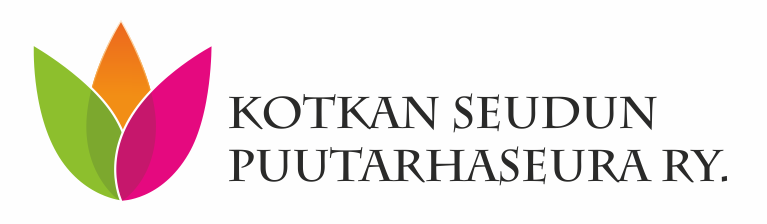 HEI PUUTARHASEURALAISETKesä meni, vaikkei se monen mielestä edes oikeasti tullutkaan.  Tässä nyt kuitenkin ollaan ja ihmetellään, pitäisikö tuolla puutarhassa vielä jotain tehdä.   Nyt on keskiviikko 11.10., ja huomenna kuulemma sataa. Perjantaiksi lupasi ennuste välipäivää, mutta kaikki on silti märkää ja ikävää edellispäivien sateiden jäljiltä. Minua henkilökohtaisesti odottaa kylläkin ulkotyöpäivä, joten toivoa sopii ennusteen pitävän paikkansa.  Mutta ei niin pahaa ettei jotain hyvääkin; pakastin pullistelee suppilovahveroista.  Säistä johtuen päätti hallitus perua suunnitellun lokakuisen korpivaelluksen Moronvuorelle.  Jos nyt kävisi niin, että joku sateeton päivä sattuisi kohdalle osumaan, voin suositella omatoimimatkailua. Eväät mukaan ja tyhjä muovipussi sienille.TULE EHDOTTAMAAN ENSI KESÄN ULKOMAISTA RETKIKOHDETTAMarraskuussa 7.11. on seuraava jäsenilta kumppanuustalo Viikarissa. Matkailu mielessä. Katsomme kuvia ja keskustelemme ulkomaisista puutarhakohteista.  Tarkoitus on miettiä jo tulevaa kesää ja kesällä mahdollisesti toteutettavaa ulkomaille suuntautuvaa puutarharetkeä.  Valitsemme kaksi ehdotetuista kohteista ”kilpailemaan” keskenään. Äänestys kohteista käydään seuran verkkosivuilla ja facebookissa, sähköpostiin voi laittaa suosikilleen äänen tai sitten tekstiviestinä seuran puhelimeen. Soittaakin voi. Voittaja, eli mahdollinen matkakohde, julkaistaan tammikuun jäsenillassa 16.1. Tule vaikuttamaan. JOULU TULLA JOLKOTTAAPerinteiset pikkujoulut vietetään tänä vuonna teatteri-illan merkeissä. Kokoonnumme 25.11 klo 17 Kotkan kaupunginteatterin kokoustilaan, jossa pidetään puheet, lauletaan laulut tai ainakin tarjoillaan kahvit.  Näytös, joka on Tohvelisankarin rouva, alkaa klo 18.  Teatteri-illan jäsenhinta kahvitarjoiluineen on 20€.  Mikäli haluat ottaa mukaan seuraan kuulumattoman henkilön, hinta hänelle on 34 € kahvitarjoilun kanssa.                                 					 Lipun voi varata seuran  sähköpostin kautta, tekstiviestillä tai puhelimitse. Lippuja on saatavilla 10.11 saakka ja maksu viimeistään 10.11 seuran tilille. 			Hauskaa teatteri-iltaa meille toivottaa  puhetta johtava AuliKooste:7.11. klo 18.00  marraskuun jäsenilta, kumppanuustalo Viikari25.11. klo 17.00  Kotkan kaupunginteatteri kokoustila pikkujoulukahvit25.11 klo 18.00  Tohvelisankarin rouva, suuri näyttämö16.1. klo 18.00  tammikuun jäsenilta, kumppanuustalo ViikariKotkan seudun puutarhaseura ry. yhteystiedot:Puhelin: 0400 616 095Sähköposti:  kotkanseudunpuutarhaseura@gmail.comKotisivut: www.kotkanseudunpuutarhaseura.kotisivukone.com Tilinumero: FI77 5172 2040 0259 31 Ihana suppispikkelsin. 1 l suppilovahveroita        0,5 tl suolaa2 dl vettä                              1-2 kanelitankoa1 dl valkoviinietikkaa            15 neilikkaa 1 dl etikkaa                           10-20 rosepippuria0,5 kg sokeriakuumenna vesi ja etikat ja sulata sokeri nesteeseenlisää mausteet ja sienetkeitä poreillen n. 20 minuuttiapurkita liemeen